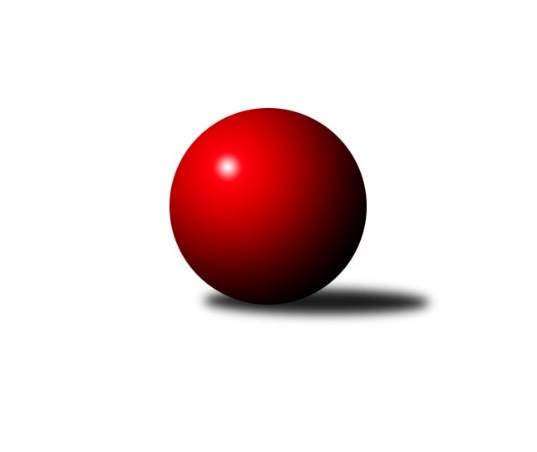 Č.14Ročník 2022/2023	16.7.2024 3. KLM A 2022/2023Statistika 14. kolaTabulka družstev:		družstvo	záp	výh	rem	proh	skore	sety	průměr	body	plné	dorážka	chyby	1.	SKK Rokycany B	14	11	1	2	79.0 : 33.0 	(205.0 : 131.0)	3329	23	2209	1119	21.3	2.	TJ Sokol Údlice	14	10	1	3	72.0 : 40.0 	(188.5 : 147.5)	3321	21	2228	1094	25.4	3.	TJ Lokomotiva Ústí n. L.	14	10	1	3	71.0 : 41.0 	(194.5 : 141.5)	3320	21	2211	1109	25	4.	TJ Teplice Letná	14	8	1	5	60.0 : 52.0 	(169.0 : 167.0)	3310	17	2225	1085	32.6	5.	SK Škoda VS Plzeň	14	7	1	6	60.0 : 52.0 	(172.0 : 164.0)	3212	15	2176	1036	34	6.	CB Dobřany B	14	7	1	6	55.0 : 57.0 	(164.5 : 171.5)	3201	15	2180	1021	33.2	7.	Kuželky Jiskra Hazlov	14	6	2	6	60.0 : 52.0 	(177.0 : 159.0)	3299	14	2205	1094	29.8	8.	TJ Kovohutě Příbram	14	5	2	7	51.5 : 60.5 	(162.5 : 173.5)	3229	12	2190	1039	36	9.	TJ Elektrárny Kadaň	14	4	4	6	48.0 : 64.0 	(161.0 : 175.0)	3264	12	2188	1077	38.6	10.	TJ Slavoj Plzeň	14	4	1	9	44.0 : 68.0 	(149.0 : 187.0)	3244	9	2193	1051	33.1	11.	TJ Sokol Duchcov B	14	2	1	11	35.0 : 77.0 	(139.5 : 196.5)	3235	5	2191	1043	40.3	12.	Kuželky Holýšov	14	2	0	12	36.5 : 75.5 	(133.5 : 202.5)	3192	4	2176	1016	42.5Tabulka doma:		družstvo	záp	výh	rem	proh	skore	sety	průměr	body	maximum	minimum	1.	TJ Sokol Údlice	7	7	0	0	47.0 : 9.0 	(110.5 : 57.5)	3397	14	3487	3315	2.	SKK Rokycany B	7	7	0	0	45.5 : 10.5 	(112.5 : 55.5)	3447	14	3532	3349	3.	TJ Lokomotiva Ústí n. L.	7	7	0	0	45.0 : 11.0 	(108.0 : 60.0)	3356	14	3425	3267	4.	TJ Teplice Letná	7	5	1	1	35.0 : 21.0 	(91.5 : 76.5)	3259	11	3339	3153	5.	SK Škoda VS Plzeň	7	5	0	2	31.0 : 25.0 	(84.5 : 83.5)	3212	10	3271	3088	6.	Kuželky Jiskra Hazlov	7	4	1	2	34.5 : 21.5 	(93.0 : 75.0)	3307	9	3419	3148	7.	CB Dobřany B	7	4	1	2	33.0 : 23.0 	(93.5 : 74.5)	3350	9	3439	3290	8.	TJ Kovohutě Příbram	7	3	2	2	28.5 : 27.5 	(83.0 : 85.0)	3243	8	3353	3146	9.	TJ Elektrárny Kadaň	7	3	2	2	28.0 : 28.0 	(84.5 : 83.5)	3248	8	3324	3178	10.	TJ Slavoj Plzeň	7	3	0	4	23.0 : 33.0 	(70.5 : 97.5)	3219	6	3365	3153	11.	TJ Sokol Duchcov B	7	2	1	4	22.0 : 34.0 	(73.0 : 95.0)	3259	5	3366	3046	12.	Kuželky Holýšov	7	1	0	6	17.0 : 39.0 	(64.0 : 104.0)	3249	2	3315	3191Tabulka venku:		družstvo	záp	výh	rem	proh	skore	sety	průměr	body	maximum	minimum	1.	SKK Rokycany B	7	4	1	2	33.5 : 22.5 	(92.5 : 75.5)	3327	9	3455	3219	2.	TJ Lokomotiva Ústí n. L.	7	3	1	3	26.0 : 30.0 	(86.5 : 81.5)	3314	7	3400	3247	3.	TJ Sokol Údlice	7	3	1	3	25.0 : 31.0 	(78.0 : 90.0)	3317	7	3372	3226	4.	TJ Teplice Letná	7	3	0	4	25.0 : 31.0 	(77.5 : 90.5)	3318	6	3416	3196	5.	CB Dobřany B	7	3	0	4	22.0 : 34.0 	(71.0 : 97.0)	3177	6	3282	3032	6.	SK Škoda VS Plzeň	7	2	1	4	29.0 : 27.0 	(87.5 : 80.5)	3212	5	3336	3090	7.	Kuželky Jiskra Hazlov	7	2	1	4	25.5 : 30.5 	(84.0 : 84.0)	3298	5	3435	3180	8.	TJ Kovohutě Příbram	7	2	0	5	23.0 : 33.0 	(79.5 : 88.5)	3227	4	3328	3121	9.	TJ Elektrárny Kadaň	7	1	2	4	20.0 : 36.0 	(76.5 : 91.5)	3267	4	3354	3100	10.	TJ Slavoj Plzeň	7	1	1	5	21.0 : 35.0 	(78.5 : 89.5)	3248	3	3392	3145	11.	Kuželky Holýšov	7	1	0	6	19.5 : 36.5 	(69.5 : 98.5)	3184	2	3278	3012	12.	TJ Sokol Duchcov B	7	0	0	7	13.0 : 43.0 	(66.5 : 101.5)	3225	0	3284	3182Tabulka podzimní části:		družstvo	záp	výh	rem	proh	skore	sety	průměr	body	doma	venku	1.	SKK Rokycany B	11	9	0	2	62.5 : 25.5 	(165.5 : 98.5)	3362	18 	6 	0 	0 	3 	0 	2	2.	TJ Sokol Údlice	11	8	1	2	55.0 : 33.0 	(142.0 : 122.0)	3321	17 	5 	0 	0 	3 	1 	2	3.	TJ Lokomotiva Ústí n. L.	11	7	1	3	50.0 : 38.0 	(140.5 : 123.5)	3322	15 	5 	0 	0 	2 	1 	3	4.	CB Dobřany B	11	6	1	4	48.0 : 40.0 	(139.0 : 125.0)	3212	13 	3 	1 	2 	3 	0 	2	5.	TJ Teplice Letná	11	6	1	4	45.0 : 43.0 	(129.5 : 134.5)	3297	13 	5 	1 	0 	1 	0 	4	6.	Kuželky Jiskra Hazlov	11	5	2	4	50.5 : 37.5 	(144.0 : 120.0)	3312	12 	3 	1 	2 	2 	1 	2	7.	SK Škoda VS Plzeň	11	5	1	5	47.0 : 41.0 	(137.5 : 126.5)	3230	11 	3 	0 	2 	2 	1 	3	8.	TJ Elektrárny Kadaň	11	4	3	4	41.0 : 47.0 	(128.5 : 135.5)	3268	11 	3 	1 	1 	1 	2 	3	9.	TJ Kovohutě Příbram	11	4	2	5	39.5 : 48.5 	(124.0 : 140.0)	3239	10 	3 	2 	1 	1 	0 	4	10.	TJ Slavoj Plzeň	11	3	1	7	34.0 : 54.0 	(118.5 : 145.5)	3240	7 	2 	0 	3 	1 	1 	4	11.	TJ Sokol Duchcov B	11	1	1	9	27.0 : 61.0 	(106.5 : 157.5)	3237	3 	1 	1 	4 	0 	0 	5	12.	Kuželky Holýšov	11	1	0	10	28.5 : 59.5 	(108.5 : 155.5)	3217	2 	0 	0 	5 	1 	0 	5Tabulka jarní části:		družstvo	záp	výh	rem	proh	skore	sety	průměr	body	doma	venku	1.	TJ Lokomotiva Ústí n. L.	3	3	0	0	21.0 : 3.0 	(54.0 : 18.0)	3339	6 	2 	0 	0 	1 	0 	0 	2.	SKK Rokycany B	3	2	1	0	16.5 : 7.5 	(39.5 : 32.5)	3296	5 	1 	0 	0 	1 	1 	0 	3.	TJ Sokol Údlice	3	2	0	1	17.0 : 7.0 	(46.5 : 25.5)	3397	4 	2 	0 	0 	0 	0 	1 	4.	TJ Teplice Letná	3	2	0	1	15.0 : 9.0 	(39.5 : 32.5)	3302	4 	0 	0 	1 	2 	0 	0 	5.	SK Škoda VS Plzeň	3	2	0	1	13.0 : 11.0 	(34.5 : 37.5)	3167	4 	2 	0 	0 	0 	0 	1 	6.	TJ Kovohutě Příbram	3	1	0	2	12.0 : 12.0 	(38.5 : 33.5)	3210	2 	0 	0 	1 	1 	0 	1 	7.	TJ Slavoj Plzeň	3	1	0	2	10.0 : 14.0 	(30.5 : 41.5)	3267	2 	1 	0 	1 	0 	0 	1 	8.	Kuželky Jiskra Hazlov	3	1	0	2	9.5 : 14.5 	(33.0 : 39.0)	3238	2 	1 	0 	0 	0 	0 	2 	9.	TJ Sokol Duchcov B	3	1	0	2	8.0 : 16.0 	(33.0 : 39.0)	3268	2 	1 	0 	0 	0 	0 	2 	10.	Kuželky Holýšov	3	1	0	2	8.0 : 16.0 	(25.0 : 47.0)	3133	2 	1 	0 	1 	0 	0 	1 	11.	CB Dobřany B	3	1	0	2	7.0 : 17.0 	(25.5 : 46.5)	3240	2 	1 	0 	0 	0 	0 	2 	12.	TJ Elektrárny Kadaň	3	0	1	2	7.0 : 17.0 	(32.5 : 39.5)	3261	1 	0 	1 	1 	0 	0 	1 Zisk bodů pro družstvo:		jméno hráče	družstvo	body	zápasy	v %	dílčí body	sety	v %	1.	Pavel Honsa 	SKK Rokycany B 	13	/	13	(100%)	41	/	52	(79%)	2.	Tomáš Štraicher 	TJ Lokomotiva Ústí n. L.  	12	/	14	(86%)	38	/	56	(68%)	3.	Milan Wagner 	SKK Rokycany B 	10.5	/	12	(88%)	36.5	/	48	(76%)	4.	Pavel Repčík 	Kuželky Jiskra Hazlov  	10	/	13	(77%)	35.5	/	52	(68%)	5.	Milan Grejtovský 	TJ Lokomotiva Ústí n. L.  	10	/	14	(71%)	38	/	56	(68%)	6.	Martin Vít 	SK Škoda VS Plzeň  	10	/	14	(71%)	34.5	/	56	(62%)	7.	Milan Vicher 	SK Škoda VS Plzeň  	10	/	14	(71%)	33	/	56	(59%)	8.	Karel Bučko 	TJ Elektrárny Kadaň 	9	/	11	(82%)	31	/	44	(70%)	9.	Roman Pivoňka 	CB Dobřany B 	9	/	11	(82%)	28	/	44	(64%)	10.	Roman Pytlík 	SKK Rokycany B 	9	/	12	(75%)	36	/	48	(75%)	11.	Karel Valeš 	TJ Sokol Údlice 	9	/	13	(69%)	32	/	52	(62%)	12.	Tomáš Vrána 	TJ Lokomotiva Ústí n. L.  	9	/	13	(69%)	31	/	52	(60%)	13.	Michal Dvořák 	TJ Elektrárny Kadaň 	9	/	14	(64%)	35	/	56	(63%)	14.	Josef Kreutzer 	TJ Slavoj Plzeň 	9	/	14	(64%)	33.5	/	56	(60%)	15.	Martin Šlajer 	Kuželky Holýšov 	9	/	14	(64%)	33	/	56	(59%)	16.	Jaroslav Verner 	TJ Sokol Údlice 	9	/	14	(64%)	33	/	56	(59%)	17.	Miroslav Repčík 	Kuželky Jiskra Hazlov  	9	/	14	(64%)	31.5	/	56	(56%)	18.	Petr Kubita 	TJ Sokol Duchcov B 	9	/	14	(64%)	28.5	/	56	(51%)	19.	Stanislav Novák 	Kuželky Jiskra Hazlov  	8.5	/	11	(77%)	27	/	44	(61%)	20.	Jiří Vokurka 	TJ Kovohutě Příbram  	8.5	/	14	(61%)	32	/	56	(57%)	21.	Jaroslav Roj 	TJ Kovohutě Příbram  	8	/	8	(100%)	23	/	32	(72%)	22.	David Hošek 	TJ Kovohutě Příbram  	8	/	12	(67%)	31.5	/	48	(66%)	23.	Martin Vršan 	TJ Sokol Údlice 	8	/	12	(67%)	31.5	/	48	(66%)	24.	František Bürger 	TJ Slavoj Plzeň 	8	/	12	(67%)	26.5	/	48	(55%)	25.	Milan Findejs 	CB Dobřany B 	8	/	12	(67%)	26	/	48	(54%)	26.	Pavel Říhánek 	SK Škoda VS Plzeň  	8	/	12	(67%)	25.5	/	48	(53%)	27.	Petr Fabian 	TJ Teplice Letná 	8	/	13	(62%)	29	/	52	(56%)	28.	Stanislav Šmíd ml.	TJ Sokol Údlice 	8	/	14	(57%)	34	/	56	(61%)	29.	Lukáš Hanzlík 	TJ Teplice Letná 	7	/	11	(64%)	23.5	/	44	(53%)	30.	Jan Hybš 	TJ Teplice Letná 	7	/	12	(58%)	27.5	/	48	(57%)	31.	Petr Svoboda 	SK Škoda VS Plzeň  	7	/	12	(58%)	26	/	48	(54%)	32.	Vladimír Hurník 	TJ Sokol Údlice 	7	/	12	(58%)	25.5	/	48	(53%)	33.	Petr Mako 	TJ Sokol Údlice 	7	/	12	(58%)	22	/	48	(46%)	34.	Jan Zeman 	TJ Lokomotiva Ústí n. L.  	7	/	13	(54%)	28	/	52	(54%)	35.	Tomáš Lukeš 	Kuželky Holýšov 	7	/	13	(54%)	25	/	52	(48%)	36.	Tomáš Číž 	TJ Kovohutě Příbram  	7	/	14	(50%)	25.5	/	56	(46%)	37.	Miloš Černohorský 	SK Škoda VS Plzeň  	6	/	9	(67%)	19	/	36	(53%)	38.	Alexandr Trpišovský 	TJ Teplice Letná 	6	/	11	(55%)	23	/	44	(52%)	39.	Jan Koubský 	CB Dobřany B 	6	/	12	(50%)	25	/	48	(52%)	40.	Petr Fara 	SKK Rokycany B 	6	/	12	(50%)	24	/	48	(50%)	41.	Martin Prokůpek 	SKK Rokycany B 	6	/	12	(50%)	24	/	48	(50%)	42.	Roman Lipchavský 	CB Dobřany B 	6	/	12	(50%)	21	/	48	(44%)	43.	Zdeněk Kandl 	TJ Sokol Duchcov B 	6	/	14	(43%)	32	/	56	(57%)	44.	Marcel Lukáš 	TJ Elektrárny Kadaň 	6	/	14	(43%)	29	/	56	(52%)	45.	Viktor Šlajer 	Kuželky Holýšov 	6	/	14	(43%)	23	/	56	(41%)	46.	Jiří Opatrný 	TJ Slavoj Plzeň 	6	/	14	(43%)	22	/	56	(39%)	47.	Libor Bureš 	SKK Rokycany B 	5	/	9	(56%)	20	/	36	(56%)	48.	Luboš Řezáč 	TJ Kovohutě Příbram  	5	/	10	(50%)	19	/	40	(48%)	49.	Matěj Novák 	Kuželky Jiskra Hazlov  	5	/	11	(45%)	23	/	44	(52%)	50.	Martin Zahálka st.	TJ Lokomotiva Ústí n. L.  	5	/	11	(45%)	21.5	/	44	(49%)	51.	David Repčík 	Kuželky Jiskra Hazlov  	5	/	12	(42%)	23.5	/	48	(49%)	52.	Daniel Lukáš 	TJ Elektrárny Kadaň 	5	/	13	(38%)	22.5	/	52	(43%)	53.	Dominik Wittwar 	Kuželky Jiskra Hazlov  	4.5	/	9	(50%)	18	/	36	(50%)	54.	Miroslav Wedlich 	TJ Lokomotiva Ústí n. L.  	4	/	8	(50%)	16	/	32	(50%)	55.	Miloš Civín 	TJ Sokol Duchcov B 	4	/	8	(50%)	14.5	/	32	(45%)	56.	Jan Filip 	TJ Teplice Letná 	4	/	9	(44%)	17.5	/	36	(49%)	57.	Patrik Lojda 	TJ Elektrárny Kadaň 	4	/	9	(44%)	16.5	/	36	(46%)	58.	Milan Vrabec 	CB Dobřany B 	4	/	11	(36%)	17.5	/	44	(40%)	59.	Jakub Harmáček 	TJ Slavoj Plzeň 	4	/	13	(31%)	22.5	/	52	(43%)	60.	Petr Harmáček 	TJ Slavoj Plzeň 	4	/	14	(29%)	22.5	/	56	(40%)	61.	Vojtěch Filip 	TJ Teplice Letná 	3	/	5	(60%)	12.5	/	20	(63%)	62.	Karel Kratochvíl 	TJ Sokol Duchcov B 	3	/	8	(38%)	12	/	32	(38%)	63.	Jan Salajka 	TJ Teplice Letná 	3	/	10	(30%)	17	/	40	(43%)	64.	Josef Hořejší 	TJ Slavoj Plzeň 	3	/	12	(25%)	14	/	48	(29%)	65.	Bedřich Horka 	Kuželky Holýšov 	3	/	12	(25%)	11.5	/	48	(24%)	66.	Dominik Novotný 	CB Dobřany B 	3	/	13	(23%)	25	/	52	(48%)	67.	František Kopecký 	TJ Sokol Duchcov B 	3	/	14	(21%)	18.5	/	56	(33%)	68.	Jan Myslík 	Kuželky Holýšov 	2	/	2	(100%)	4	/	8	(50%)	69.	Josef Fišer nejml.	CB Dobřany B 	2	/	3	(67%)	8	/	12	(67%)	70.	Jiří Semelka 	TJ Sokol Duchcov B 	2	/	3	(67%)	7.5	/	12	(63%)	71.	Eugen Škurla 	TJ Lokomotiva Ústí n. L.  	2	/	5	(40%)	11	/	20	(55%)	72.	Filip Střeska 	Kuželky Jiskra Hazlov  	2	/	5	(40%)	6	/	20	(30%)	73.	Josef Šálek 	TJ Teplice Letná 	2	/	6	(33%)	12	/	24	(50%)	74.	Jakub Kovářík 	TJ Slavoj Plzeň 	2	/	6	(33%)	10.5	/	24	(44%)	75.	Vladimír Rygl 	SK Škoda VS Plzeň  	2	/	10	(20%)	15.5	/	40	(39%)	76.	Josef Hůda 	TJ Kovohutě Příbram  	2	/	10	(20%)	15.5	/	40	(39%)	77.	Petr Dvořák 	TJ Elektrárny Kadaň 	2	/	10	(20%)	14.5	/	40	(36%)	78.	Michal Láska 	TJ Sokol Duchcov B 	2	/	11	(18%)	14.5	/	44	(33%)	79.	Zdeněk Haas 	TJ Kovohutě Příbram  	2	/	12	(17%)	13	/	48	(27%)	80.	Vlastimil Kraus 	Kuželky Holýšov 	2	/	13	(15%)	15.5	/	52	(30%)	81.	Matěj Chlubna 	Kuželky Holýšov 	1.5	/	12	(13%)	16.5	/	48	(34%)	82.	Karel Koubek 	SKK Rokycany B 	1	/	1	(100%)	3	/	4	(75%)	83.	Jan Laksar 	Kuželky Holýšov 	1	/	1	(100%)	3	/	4	(75%)	84.	Tomáš Zahálka 	TJ Lokomotiva Ústí n. L.  	1	/	1	(100%)	3	/	4	(75%)	85.	Miloslav Kolařík 	SK Škoda VS Plzeň  	1	/	1	(100%)	2	/	4	(50%)	86.	Miroslav Šnejdar ml.	SKK Rokycany B 	1	/	1	(100%)	2	/	4	(50%)	87.	Michael Martínek 	Kuželky Holýšov 	1	/	1	(100%)	2	/	4	(50%)	88.	Vojtěch Špelina 	SKK Rokycany B 	1	/	1	(100%)	2	/	4	(50%)	89.	Ladislav Moulis 	SKK Rokycany B 	1	/	2	(50%)	5	/	8	(63%)	90.	Jan Pešek 	TJ Slavoj Plzeň 	1	/	2	(50%)	4	/	8	(50%)	91.	Martin Dolejší 	TJ Teplice Letná 	1	/	2	(50%)	4	/	8	(50%)	92.	Jiří Müller 	TJ Sokol Duchcov B 	1	/	2	(50%)	3	/	8	(38%)	93.	Michal Šneberger 	CB Dobřany B 	1	/	3	(33%)	5	/	12	(42%)	94.	Václav Šefl 	TJ Kovohutě Příbram  	1	/	3	(33%)	2	/	12	(17%)	95.	Pavel Andrlík ml.	SKK Rokycany B 	1	/	4	(25%)	5	/	16	(31%)	96.	František Dobiáš 	TJ Sokol Údlice 	1	/	6	(17%)	8.5	/	24	(35%)	97.	Vojtěch Havlík 	SKK Rokycany B 	0.5	/	2	(25%)	3	/	8	(38%)	98.	Zbyněk Vytiska 	TJ Elektrárny Kadaň 	0	/	1	(0%)	2	/	4	(50%)	99.	Roman Exner 	TJ Sokol Duchcov B 	0	/	1	(0%)	2	/	4	(50%)	100.	Petr Kříž 	TJ Kovohutě Příbram  	0	/	1	(0%)	1	/	4	(25%)	101.	Josef Málek 	TJ Lokomotiva Ústí n. L.  	0	/	1	(0%)	1	/	4	(25%)	102.	Jan Ransdorf 	TJ Sokol Duchcov B 	0	/	1	(0%)	1	/	4	(25%)	103.	Tomáš Havel 	SKK Rokycany B 	0	/	1	(0%)	1	/	4	(25%)	104.	Milan Fanta 	Kuželky Jiskra Hazlov  	0	/	1	(0%)	0	/	4	(0%)	105.	Jiří Šlajer 	Kuželky Holýšov 	0	/	1	(0%)	0	/	4	(0%)	106.	Robert Ambra 	TJ Elektrárny Kadaň 	0	/	1	(0%)	0	/	4	(0%)	107.	Karel Sviták 	CB Dobřany B 	0	/	1	(0%)	0	/	4	(0%)	108.	Ladislav Zalabák 	TJ Teplice Letná 	0	/	1	(0%)	0	/	4	(0%)	109.	Milan Šimek 	CB Dobřany B 	0	/	2	(0%)	3.5	/	8	(44%)	110.	Zdeněk Weigl 	SK Škoda VS Plzeň  	0	/	2	(0%)	3	/	8	(38%)	111.	Karel Uxa 	SK Škoda VS Plzeň  	0	/	4	(0%)	3	/	16	(19%)	112.	Jan Ambra 	TJ Elektrárny Kadaň 	0	/	5	(0%)	5.5	/	20	(28%)	113.	Tomáš Šaněk 	TJ Sokol Duchcov B 	0	/	5	(0%)	3.5	/	20	(18%)Průměry na kuželnách:		kuželna	průměr	plné	dorážka	chyby	výkon na hráče	1.	CB Dobřany, 1-4	3344	2249	1095	31.9	(557.5)	2.	SKK Rokycany, 1-4	3332	2232	1099	30.1	(555.4)	3.	Duchcov, 1-4	3308	2224	1084	34.8	(551.5)	4.	Hazlov, 1-4	3284	2203	1080	31.7	(547.5)	5.	TJ Lokomotiva Ústí nad Labem, 1-4	3277	2200	1076	28.5	(546.2)	6.	TJ Slavoj Plzeň, 1-4	3251	2179	1072	31.0	(542.0)	7.	TJ Fezko Strakonice, 1-4	3245	2177	1068	33.7	(540.9)	8.	Podbořany, 1-4	3232	2177	1055	39.9	(538.8)	9.	TJ Teplice Letná, 1-4	3229	2176	1053	34.6	(538.2)	10.	SK Škoda VS Plzeň, 1-4	3206	2167	1038	30.6	(534.3)Nejlepší výkony na kuželnách:CB Dobřany, 1-4CB Dobřany B	3439	4. kolo	Pavel Repčík 	Kuželky Jiskra Hazlov 	621	6. koloTJ Teplice Letná	3416	10. kolo	Tomáš Štraicher 	TJ Lokomotiva Ústí n. L. 	619	9. koloCB Dobřany B	3393	6. kolo	Pavel Honsa 	SKK Rokycany B	618	4. koloKuželky Jiskra Hazlov 	3371	6. kolo	Lukáš Hanzlík 	TJ Teplice Letná	611	10. koloCB Dobřany B	3370	9. kolo	Roman Pivoňka 	CB Dobřany B	604	6. koloTJ Sokol Údlice	3368	2. kolo	Roman Pivoňka 	CB Dobřany B	602	4. koloTJ Lokomotiva Ústí n. L. 	3365	9. kolo	Stanislav Šmíd ml.	TJ Sokol Údlice	592	2. koloCB Dobřany B	3364	10. kolo	Michal Šneberger 	CB Dobřany B	590	13. koloSKK Rokycany B	3360	4. kolo	Josef Fišer nejml.	CB Dobřany B	589	4. koloCB Dobřany B	3298	8. kolo	Jan Filip 	TJ Teplice Letná	585	10. koloSKK Rokycany, 1-4SKK Rokycany B	3532	1. kolo	Roman Pytlík 	SKK Rokycany B	655	9. koloSKK Rokycany B	3493	9. kolo	Roman Pytlík 	SKK Rokycany B	636	10. koloSKK Rokycany B	3476	10. kolo	Alexandr Trpišovský 	TJ Teplice Letná	635	12. koloSKK Rokycany B	3457	5. kolo	Milan Wagner 	SKK Rokycany B	632	9. koloSKK Rokycany B	3436	6. kolo	Karel Bučko 	TJ Elektrárny Kadaň	627	13. koloSKK Rokycany B	3433	3. kolo	Roman Pytlík 	SKK Rokycany B	625	14. koloTJ Lokomotiva Ústí n. L. 	3400	2. kolo	Pavel Honsa 	SKK Rokycany B	623	9. koloSKK Rokycany B	3390	14. kolo	Pavel Honsa 	SKK Rokycany B	621	1. koloKuželky Jiskra Hazlov 	3357	8. kolo	Milan Wagner 	SKK Rokycany B	619	1. koloSKK Rokycany B	3349	7. kolo	Jaroslav Roj 	TJ Kovohutě Příbram 	617	1. koloDuchcov, 1-4TJ Sokol Údlice	3487	5. kolo	Stanislav Šmíd ml.	TJ Sokol Údlice	644	13. koloTJ Sokol Údlice	3474	14. kolo	Petr Kubita 	TJ Sokol Duchcov B	613	9. koloTJ Sokol Údlice	3403	8. kolo	Petr Kubita 	TJ Sokol Duchcov B	611	10. koloTJ Sokol Údlice	3399	11. kolo	Vladimír Hurník 	TJ Sokol Údlice	609	5. koloTJ Slavoj Plzeň	3392	9. kolo	Martin Vršan 	TJ Sokol Údlice	602	8. koloTJ Sokol Duchcov B	3366	13. kolo	Petr Kubita 	TJ Sokol Duchcov B	602	6. koloTJ Sokol Údlice	3366	13. kolo	Milan Vicher 	SK Škoda VS Plzeň 	599	8. koloTJ Sokol Duchcov B	3366	6. kolo	Zdeněk Kandl 	TJ Sokol Duchcov B	599	1. koloTJ Elektrárny Kadaň	3354	6. kolo	Jaroslav Verner 	TJ Sokol Údlice	595	12. koloTJ Sokol Údlice	3350	12. kolo	Jaroslav Verner 	TJ Sokol Údlice	594	3. koloHazlov, 1-4SKK Rokycany B	3455	2. kolo	Miroslav Šnejdar ml.	SKK Rokycany B	613	2. koloKuželky Jiskra Hazlov 	3419	2. kolo	Matěj Novák 	Kuželky Jiskra Hazlov 	602	10. koloKuželky Jiskra Hazlov 	3404	10. kolo	Matěj Novák 	Kuželky Jiskra Hazlov 	597	2. koloKuželky Jiskra Hazlov 	3359	7. kolo	David Repčík 	Kuželky Jiskra Hazlov 	597	7. koloTJ Elektrárny Kadaň	3352	4. kolo	Tomáš Štraicher 	TJ Lokomotiva Ústí n. L. 	595	10. koloKuželky Jiskra Hazlov 	3280	5. kolo	Pavel Honsa 	SKK Rokycany B	594	2. koloTJ Sokol Údlice	3277	9. kolo	Miroslav Repčík 	Kuželky Jiskra Hazlov 	592	2. koloKuželky Jiskra Hazlov 	3271	9. kolo	Matěj Novák 	Kuželky Jiskra Hazlov 	592	7. koloKuželky Jiskra Hazlov 	3269	4. kolo	Stanislav Novák 	Kuželky Jiskra Hazlov 	591	7. koloTJ Lokomotiva Ústí n. L. 	3247	10. kolo	David Repčík 	Kuželky Jiskra Hazlov 	585	10. koloTJ Lokomotiva Ústí nad Labem, 1-4TJ Lokomotiva Ústí n. L. 	3425	4. kolo	Tomáš Štraicher 	TJ Lokomotiva Ústí n. L. 	601	12. koloTJ Lokomotiva Ústí n. L. 	3398	14. kolo	Milan Grejtovský 	TJ Lokomotiva Ústí n. L. 	601	8. koloTJ Lokomotiva Ústí n. L. 	3373	12. kolo	Tomáš Štraicher 	TJ Lokomotiva Ústí n. L. 	593	4. koloTJ Lokomotiva Ústí n. L. 	3363	1. kolo	Jan Zeman 	TJ Lokomotiva Ústí n. L. 	591	4. koloTJ Lokomotiva Ústí n. L. 	3334	8. kolo	Milan Grejtovský 	TJ Lokomotiva Ústí n. L. 	590	1. koloTJ Lokomotiva Ústí n. L. 	3331	11. kolo	Josef Šálek 	TJ Teplice Letná	589	1. koloTJ Teplice Letná	3330	1. kolo	Tomáš Štraicher 	TJ Lokomotiva Ústí n. L. 	585	1. koloTJ Sokol Duchcov B	3284	11. kolo	Pavel Říhánek 	SK Škoda VS Plzeň 	584	6. koloTJ Lokomotiva Ústí n. L. 	3267	6. kolo	Jan Hybš 	TJ Teplice Letná	583	1. koloTJ Slavoj Plzeň	3255	4. kolo	Milan Grejtovský 	TJ Lokomotiva Ústí n. L. 	581	11. koloTJ Slavoj Plzeň, 1-4Kuželky Jiskra Hazlov 	3435	11. kolo	Matěj Novák 	Kuželky Jiskra Hazlov 	612	11. koloTJ Teplice Letná	3401	14. kolo	Pavel Honsa 	SKK Rokycany B	609	8. koloTJ Sokol Údlice	3372	6. kolo	Miroslav Repčík 	Kuželky Jiskra Hazlov 	602	11. koloTJ Slavoj Plzeň	3365	12. kolo	Josef Kreutzer 	TJ Slavoj Plzeň	597	12. koloSKK Rokycany B	3318	8. kolo	Roman Pytlík 	SKK Rokycany B	594	8. koloTJ Sokol Duchcov B	3245	12. kolo	Jan Pešek 	TJ Slavoj Plzeň	594	11. koloTJ Slavoj Plzeň	3241	6. kolo	Stanislav Šmíd ml.	TJ Sokol Údlice	581	6. koloTJ Slavoj Plzeň	3213	14. kolo	Jan Hybš 	TJ Teplice Letná	580	14. koloTJ Slavoj Plzeň	3200	11. kolo	Petr Mako 	TJ Sokol Údlice	579	6. koloTJ Slavoj Plzeň	3198	3. kolo	Josef Kreutzer 	TJ Slavoj Plzeň	579	14. koloTJ Fezko Strakonice, 1-4TJ Kovohutě Příbram 	3353	7. kolo	Jaroslav Roj 	TJ Kovohutě Příbram 	605	7. koloSK Škoda VS Plzeň 	3336	9. kolo	Jakub Kovářík 	SK Škoda VS Plzeň 	599	9. koloTJ Kovohutě Příbram 	3328	5. kolo	Jiří Opatrný 	TJ Slavoj Plzeň	595	10. koloTJ Kovohutě Příbram 	3286	10. kolo	Josef Hůda 	TJ Kovohutě Příbram 	594	10. koloSKK Rokycany B	3280	13. kolo	David Hošek 	TJ Kovohutě Příbram 	593	5. koloKuželky Holýšov	3278	7. kolo	Tomáš Lukeš 	Kuželky Holýšov	588	7. koloTJ Slavoj Plzeň	3258	10. kolo	Jaroslav Roj 	TJ Kovohutě Příbram 	581	5. koloTJ Elektrárny Kadaň	3220	2. kolo	Josef Hůda 	TJ Kovohutě Příbram 	578	5. koloTJ Kovohutě Příbram 	3214	13. kolo	Dominik Novotný 	CB Dobřany B	576	5. koloTJ Kovohutě Příbram 	3201	9. kolo	David Hošek 	TJ Kovohutě Příbram 	576	7. koloPodbořany, 1-4TJ Elektrárny Kadaň	3324	1. kolo	Michal Dvořák 	TJ Elektrárny Kadaň	610	14. koloTJ Lokomotiva Ústí n. L. 	3312	3. kolo	Petr Dvořák 	TJ Elektrárny Kadaň	607	10. koloTJ Elektrárny Kadaň	3297	7. kolo	Michal Dvořák 	TJ Elektrárny Kadaň	584	7. koloTJ Elektrárny Kadaň	3267	5. kolo	Jaroslav Roj 	TJ Kovohutě Příbram 	581	14. koloKuželky Holýšov	3262	1. kolo	Zdeněk Haas 	TJ Kovohutě Příbram 	581	14. koloTJ Kovohutě Příbram 	3261	14. kolo	Patrik Lojda 	TJ Elektrárny Kadaň	580	1. koloTJ Elektrárny Kadaň	3239	14. kolo	David Hošek 	TJ Kovohutě Příbram 	574	14. koloTJ Sokol Údlice	3226	7. kolo	Petr Dvořák 	TJ Elektrárny Kadaň	573	1. koloTJ Elektrárny Kadaň	3222	3. kolo	Karel Bučko 	TJ Elektrárny Kadaň	570	12. koloSKK Rokycany B	3219	12. kolo	Marcel Lukáš 	TJ Elektrárny Kadaň	568	7. koloTJ Teplice Letná, 1-4TJ Teplice Letná	3339	4. kolo	Zdeněk Kandl 	TJ Sokol Duchcov B	606	8. koloTJ Teplice Letná	3336	8. kolo	Lukáš Hanzlík 	TJ Teplice Letná	586	2. koloTJ Teplice Letná	3311	11. kolo	Lukáš Hanzlík 	TJ Teplice Letná	582	6. koloTJ Lokomotiva Ústí n. L. 	3293	13. kolo	Jan Hybš 	TJ Teplice Letná	582	8. koloTJ Sokol Duchcov B	3282	8. kolo	Tomáš Vrána 	TJ Lokomotiva Ústí n. L. 	581	13. koloTJ Teplice Letná	3261	6. kolo	Petr Fabian 	TJ Teplice Letná	580	2. koloTJ Teplice Letná	3248	2. kolo	Jan Filip 	TJ Teplice Letná	578	8. koloTJ Slavoj Plzeň	3223	2. kolo	Jan Hybš 	TJ Teplice Letná	577	4. koloTJ Kovohutě Příbram 	3212	6. kolo	Petr Fabian 	TJ Teplice Letná	577	11. koloSK Škoda VS Plzeň 	3206	4. kolo	Josef Šálek 	TJ Teplice Letná	573	4. koloSK Škoda VS Plzeň, 1-4SK Škoda VS Plzeň 	3271	11. kolo	Pavel Honsa 	SKK Rokycany B	598	11. koloKuželky Holýšov	3261	5. kolo	Milan Wagner 	SKK Rokycany B	585	11. koloSK Škoda VS Plzeň 	3260	14. kolo	Petr Kubita 	TJ Sokol Duchcov B	576	14. koloSK Škoda VS Plzeň 	3227	12. kolo	David Hošek 	TJ Kovohutě Příbram 	575	12. koloSKK Rokycany B	3223	11. kolo	Viktor Šlajer 	Kuželky Holýšov	574	5. koloSK Škoda VS Plzeň 	3221	7. kolo	Milan Vicher 	SK Škoda VS Plzeň 	571	7. koloTJ Slavoj Plzeň	3218	7. kolo	Milan Vicher 	SK Škoda VS Plzeň 	571	14. koloSK Škoda VS Plzeň 	3211	1. kolo	Matěj Novák 	Kuželky Jiskra Hazlov 	571	1. koloSK Škoda VS Plzeň 	3209	5. kolo	Pavel Repčík 	Kuželky Jiskra Hazlov 	570	1. koloTJ Sokol Duchcov B	3193	14. kolo	Jakub Kovářík 	SK Škoda VS Plzeň 	569	11. koloČetnost výsledků:	8.0 : 0.0	6x	7.0 : 1.0	7x	6.5 : 1.5	1x	6.0 : 2.0	23x	5.5 : 2.5	1x	5.0 : 3.0	13x	4.0 : 4.0	8x	3.0 : 5.0	6x	2.5 : 5.5	1x	2.0 : 6.0	8x	1.0 : 7.0	9x	0.0 : 8.0	1x